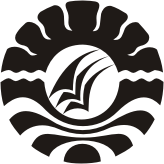 SKRIPSIMANAJEMEN KURSUS MENJAHIT PADA LEMBAGA KURSUS DAN PELATIHAN (LKP) AMIBA DI KELURAHAN PA’BAENG-BAENG KECAMATAN TAMALATE KOTA MAKASSARHARMANJURUSAN PENDIDIKAN LUAR SEKOLAHFAKULTAS ILMU PENDIDIKANUNIVERSITAS NEGERI MAKASSAR2017